3-6-1愛心商店計畫與執行花蓮縣松浦國小愛心商店實施計畫壹、依據：一、依據內政部內警字第0960123456函。二、依據教育部、內政部共同推動建構校園周邊安心走廊之愛心服務站實施計畫。貳、目標：一、結合社區商家發揮守望相助精神，共同關懷社區兒童。二、維護學童上下學校外安全，提供意外發生時的求援地點，使傷害銳減。參、愛心商店功能：一、協助學生上下學時之交通安全之維護。  二、校外暴力事件或意外事故發生時之通報三、上課時間學生在校外逗留之通報與協尋。  四、提供學童急用時之電話借用服務。  五、學童被搭訕跟蹤或偶發事件時，提供安全庇護場所。肆、本辦法經校長核可後實施，修正時亦同。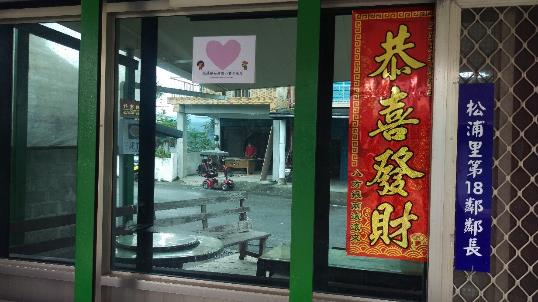 圖說：愛心護童商店(1)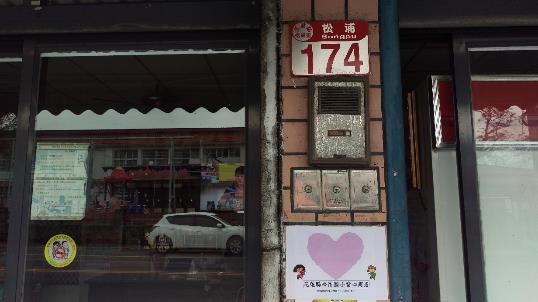 圖說：愛心護童商店(2)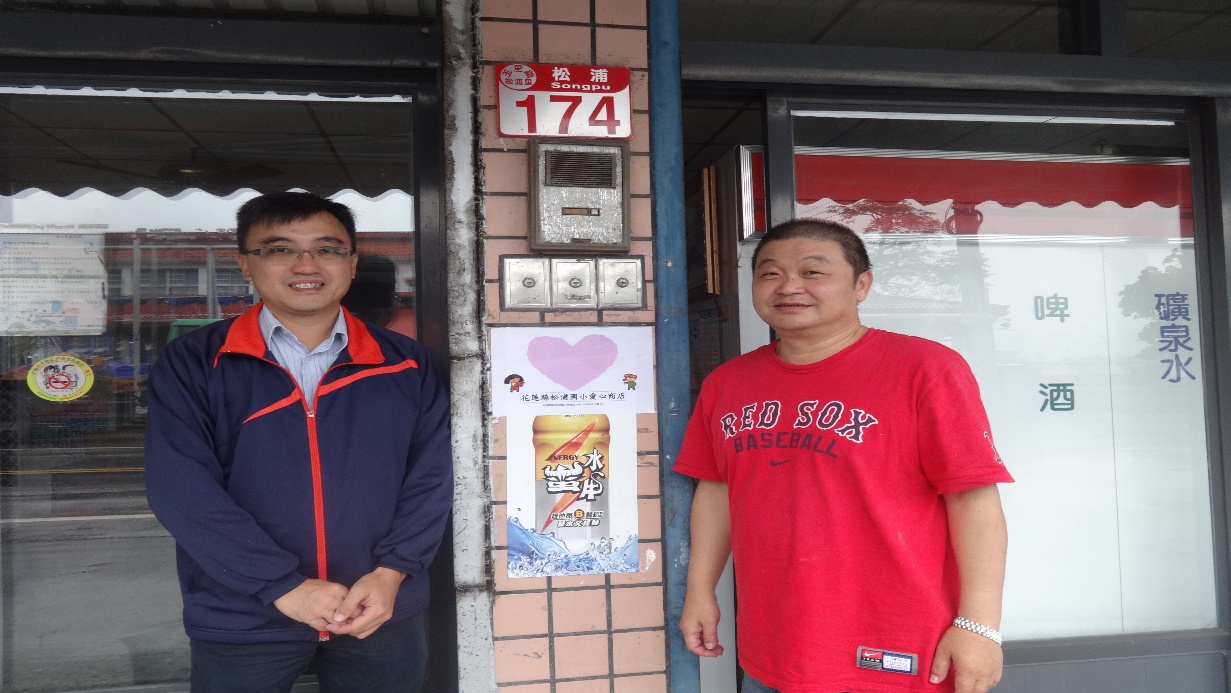 圖說：愛心護童商店(3)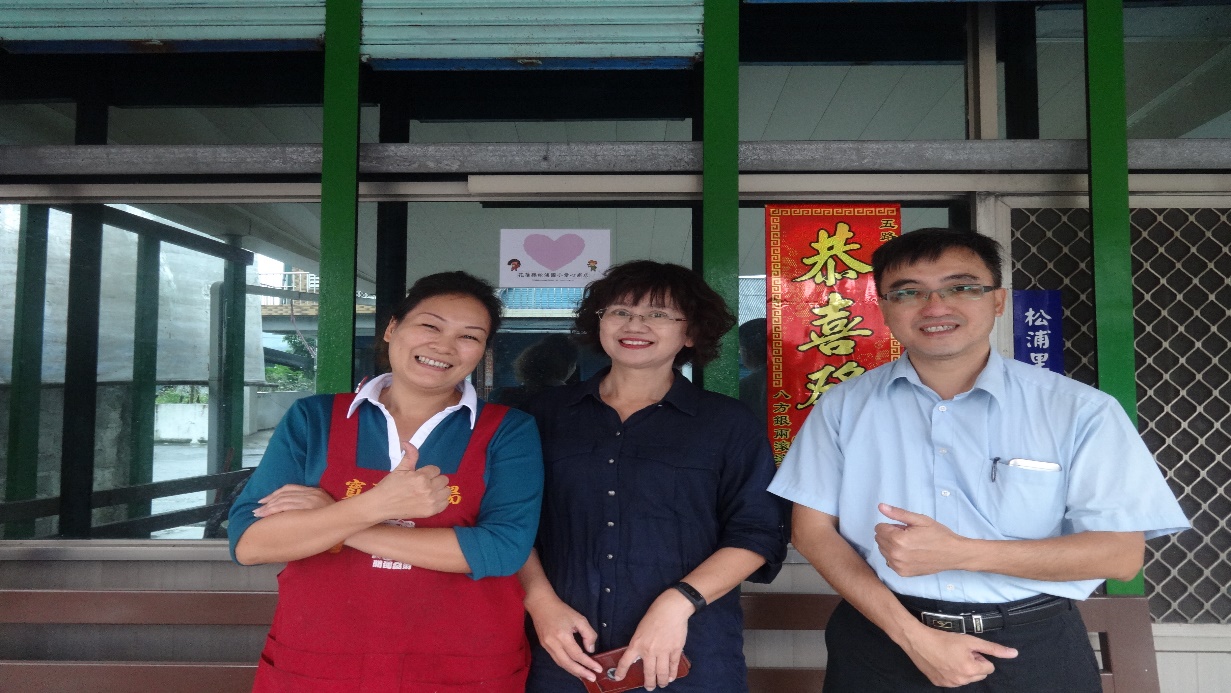 圖說：愛心護童商店(4)